SAMPLE CLINICAL TRIAL PROJECT GANTT CHART TEMPLATE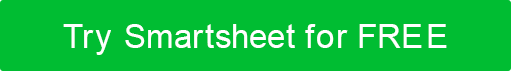 PROJECT NAMEPROJECT LEADPROJECT START DATEPROJECT END DATETODAY’S DATEProject AlphaKent P.MM/DD/YYMM/DD/YYMM/DD/YYPHASE ONEPHASE ONEPHASE ONEPHASE TWOPHASE TWOPHASE TWOPHASE THREEPHASE THREEPHASE THREEPHASE FOURPHASE FOURPHASE FOURTASK IDTASK% DONEASSIGNED TOSTART DATEEND DATEWEEK1WEEK2WEEK3WEEK4WEEK5WEEK6WEEK7WEEK8WEEK9WEEK10WEEK11WEEK121Choose research questions and study design100%2Choose outcomes100%3Register the trial100%4Obtain ethics approval (IRB)90%5Prospectively publish protocol40%6Logistical planning for trial and data management25%7Recruitment and retention plan5%8Identify and manage trial sites and staff30%9Data collection0%10Data analysis0%11Finding dissemination0%12Task Name0%13Task Name0%0%0%0%0%0%0%0%0%0%0%DISCLAIMERAny articles, templates, or information provided by Smartsheet on the website are for reference only. While we strive to keep the information up to date and correct, we make no representations or warranties of any kind, express or implied, about the completeness, accuracy, reliability, suitability, or availability with respect to the website or the information, articles, templates, or related graphics contained on the website. Any reliance you place on such information is therefore strictly at your own risk.